St Mary’s Man CaveMEN are you fed up with being stuck at home?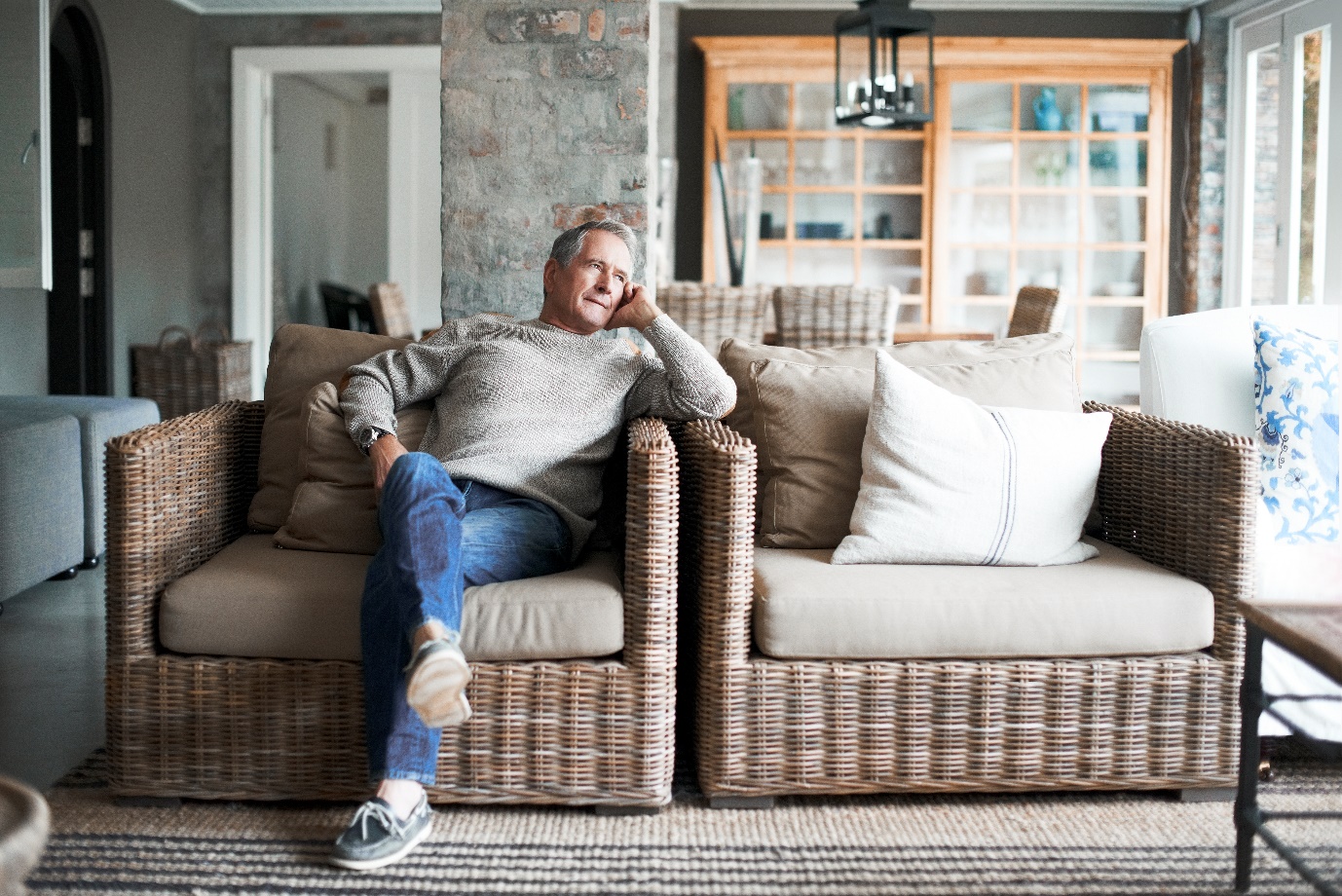 Then come along to St. Mary’s Man Cave!Enjoy a chat and a cuppa1st and 3rd Saturdays of the monthStarting on 3rd July 9 – 11 amAt the Parish Rooms, Tollesbury